Public posting on social media:Facebook (computer version):Go to ‘Create a Post’.Upload your picture by clicking ‘Photo/Video’.Select your image from your computer.Click ‘Open’.Make sure to type #GradCapTraditions above the image in the post.Click on the privacy setting box in the bottom right corner next to ‘Post’.Change the privacy setting to ‘Public’.Click ‘Post’.Visual example: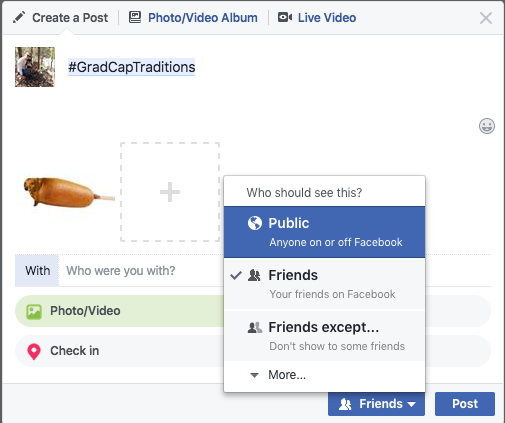 Facebook (mobile app version):Click on ‘Update Status’.Upload your picture by clicking ‘Photo/Video’.You may also simply click ‘Photo’ below the ‘What’s on your mind?’ box at the top of the page.Select your image from your phone’s photo gallery or camera roll.Click ‘Done’.Make sure to type #GradCapTraditions above the image in the post.Click on the privacy setting box directly below your name in the top left of the screen.Change the privacy setting to ‘Public’.Click ‘Post’.Visual example: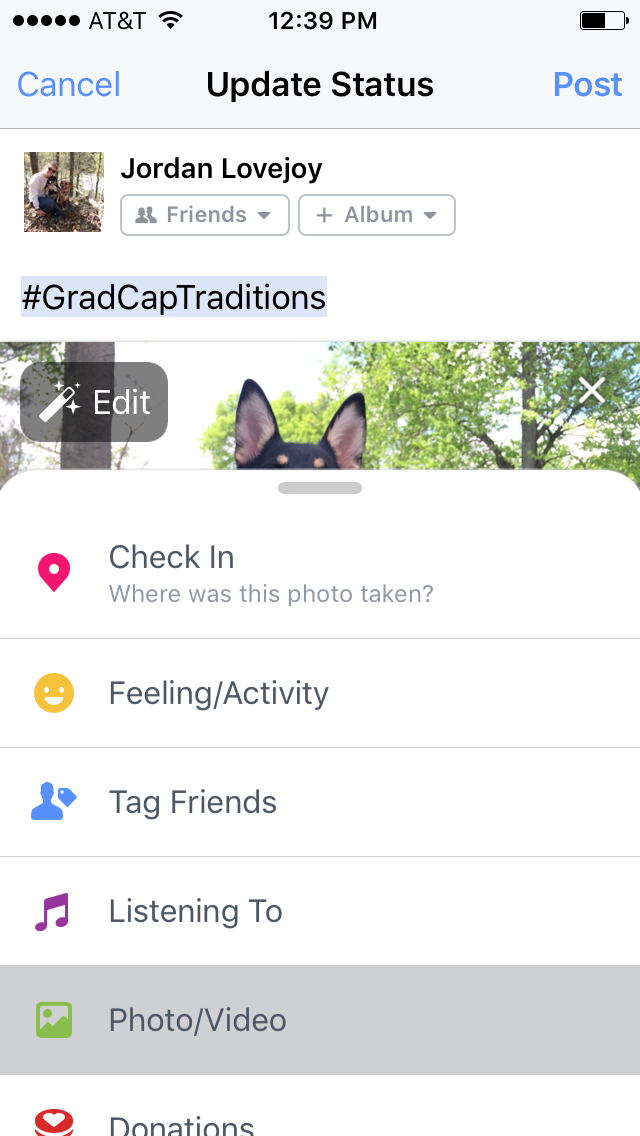 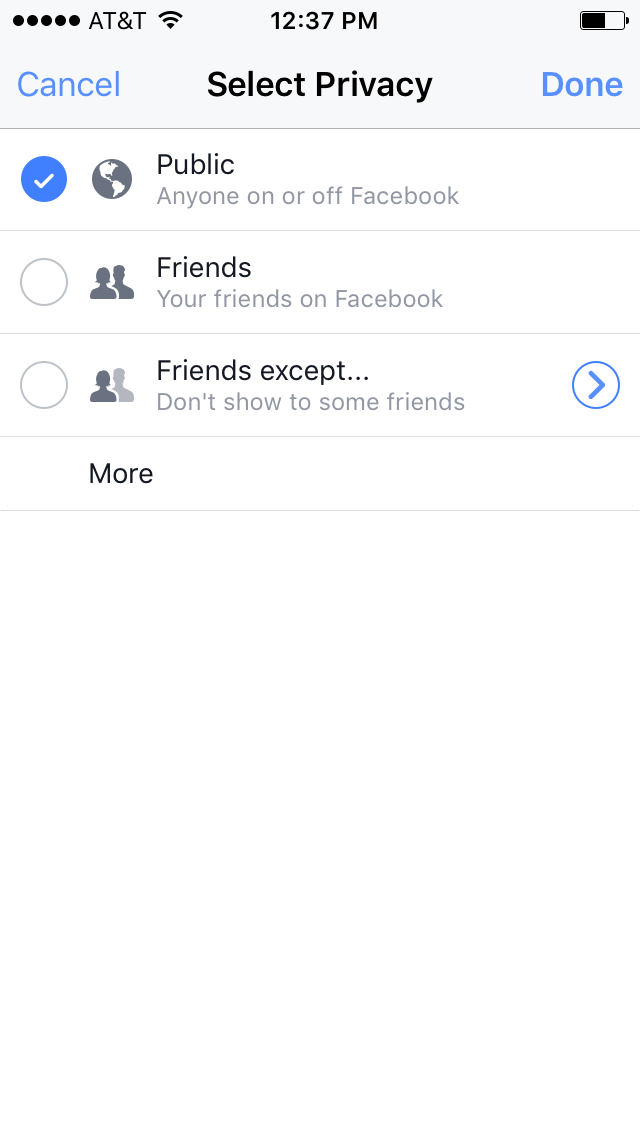 Instagram (mobile app):How to post an image of your grad cap:At the bottom of the screen, you will find 5 icons. Click on the middle one, which is a square with a ‘+’ in it.Select your image from your phone’s photo gallery or camera roll.Click ‘Next’ in the top right corner.Apply any desired filters or photo edits.Click ‘Next’ in the top right corner.Make sure to type #GradCapTraditions in the ‘Write a caption…’ section.Click ‘Share’ in the top right corner.Visual example: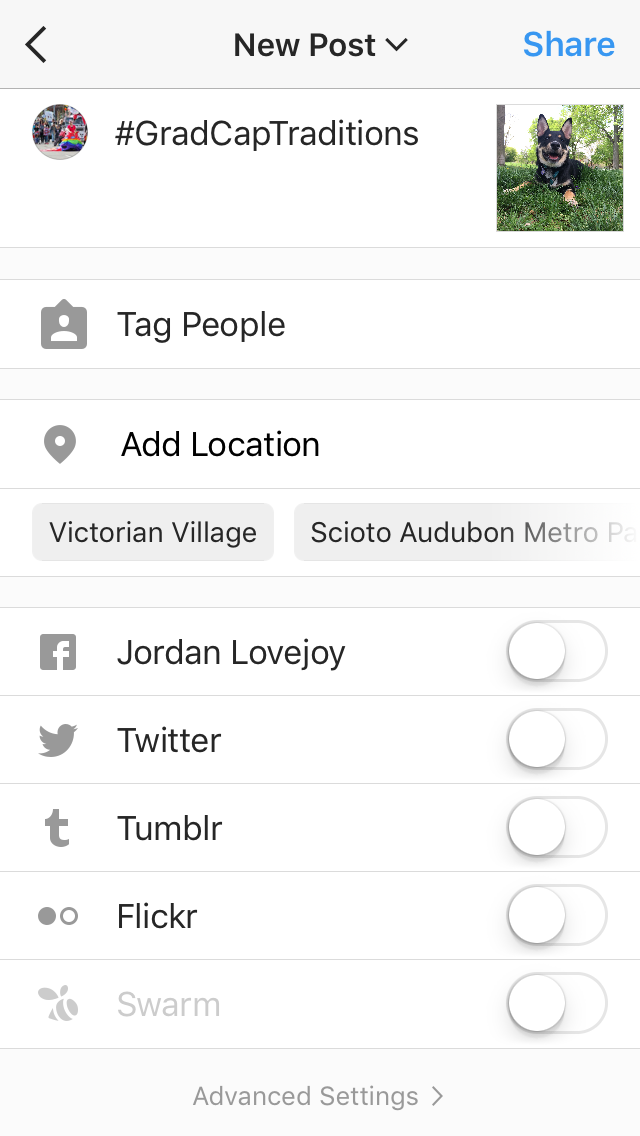 How to change your privacy settings (please note that Instagram does not allow individual posts to be either public or friend view only. You must make your entire account public):At the bottom of the screen, you will find 5 icons. Click on the last one on the right. The icon will be a miniature version of your profile image in a circle.Once you have reached your profile page, click on the icon on the top right of the screen. This icon resembles a ‘gear’ and is the ‘Options’ setting.Once you are within ‘Options,’ scroll down to the ‘Account’ section. Go to ‘Private Account’.Choose whether to switch ‘Private Account’ to ‘On’ (highlighted in blue) or ‘Off’ (no highlight).Once your entire account is public, your image will be visible through the #GradCapTraditions hashtag. Visual example: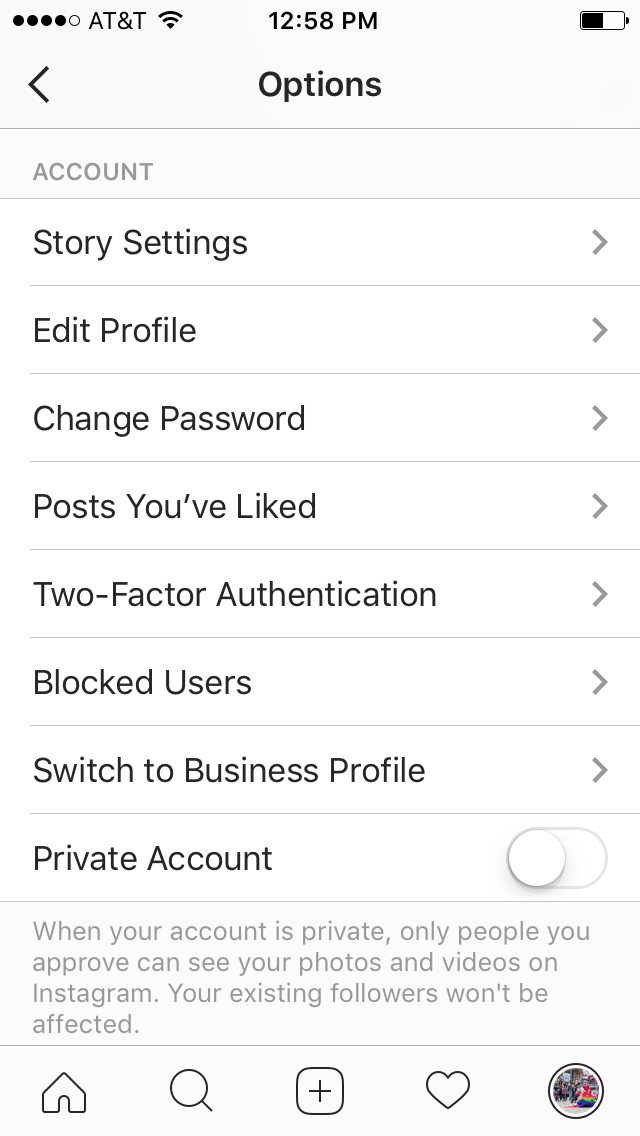 If you are uncomfortable changing your account to ‘Public,’ you may also visit https://cfs.osu.edu/archives/collections/gradcaptraditions for additional options on how to share your image with us.Twitter (computer version):How to post an image of your grad cap:At the top right of the screen, you will see an icon that is a blue square with a feather inside another partial square. Click on this icon to compose a new tweet.Below the ‘What’s happening?’ box, you will see an icon of a camera. Click on this icon. Select your image from your computer.Click ‘Open.’Above your photo, make sure to type #GradCapTraditions in the ‘What’s happening?’ section. Click ‘Tweet’ in the bottom right corner.Visual example: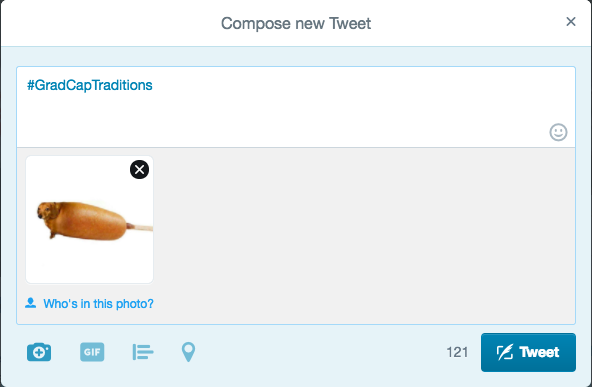 How to change your privacy settings (Please note that Twitter does not allow individual tweets to be either public or friend view only. You must make your entire account public):At the top right of the screen, you will see three icons: a ‘Search Twitter’ option, a circle with a miniature version of your profile image, and a blue square with a feather in it. Click on the middle icon, a circle with a miniature version of your profile image, to access ‘Profile and Settings.’A dropdown list will appear under this icon. Choose ‘Settings and privacy.’On the left side of the page, click ‘Privacy and safety.’Under ‘Privacy,’ go to ‘Tweet privacy.’Here, you have the option to ‘Protect my Tweets.’ To make your Tweets are public, simply uncheck this box. Scroll to the bottom of the page, and click ‘Save changes.’Visual example: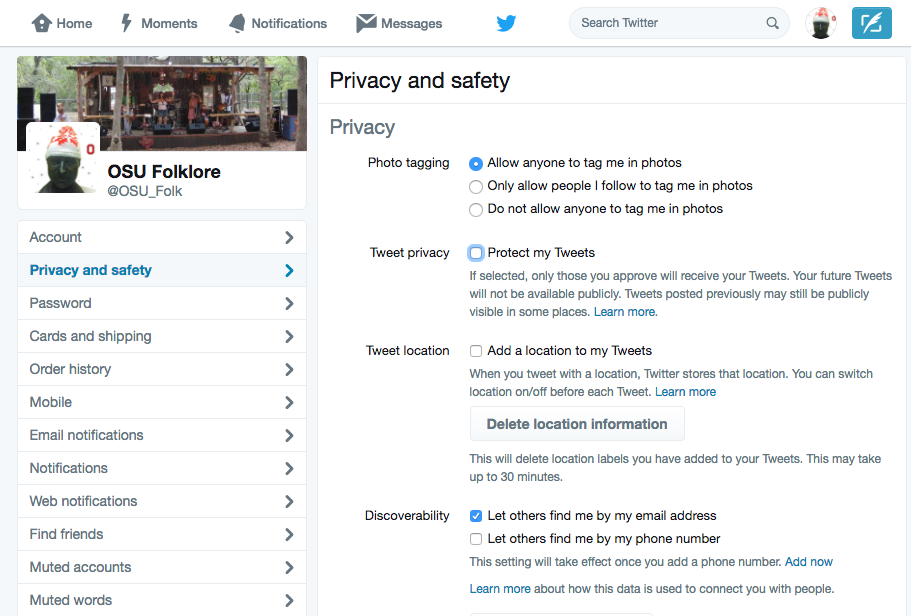 If you are uncomfortable changing your account to ‘Public,’ you may also visit https://cfs.osu.edu/archives/collections/gradcaptraditions for additional options on how to share your image with us.Twitter (mobile app version):How to post an image of your grad cap:At the top right of the screen, you will see an icon of a feather inside of a partial square. Click on this icon to compose a new tweet.At the bottom left of your screen, you will see an icon of a camera. Click on this icon to choose your image.Select your image from your phone’s photo gallery or camera roll.Make sure to type #GradCapTraditions in the ‘What’s happening?’ section above your photo.Click ‘Tweet’ in the bottom right corner.Visual example: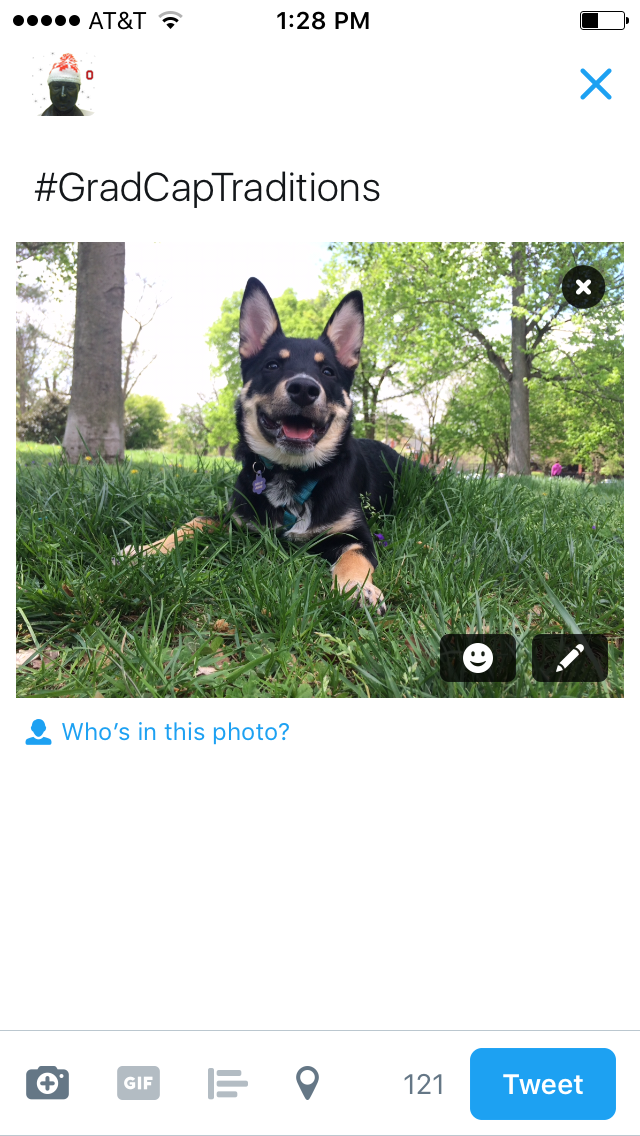 How to change your privacy settings (please note that Twitter does not allow individual tweets to be either public or friend view only. You must make your entire account public):At the bottom of the screen, you will find 5 icons. Click on the last one on the right. The icon will be a person with ‘Me’ under it.Once you have reached your profile page, click on the icon next to your profile image. This icon resembles a ‘gear’ and is the ‘Options’ setting.A list of options will appear. Click on ‘Settings and privacy.’Once you are within ‘Settings and privacy,’ click on the ‘Privacy and safety’ option. Here, you will see an option at the top of the screen to ‘Protect my Tweets.’ To make your tweets public, unprotect your tweets by switching to ‘Off’ (no highlight) versus ‘On’ (green highlight). Click ‘Done’ on the top right of the page.Visual example: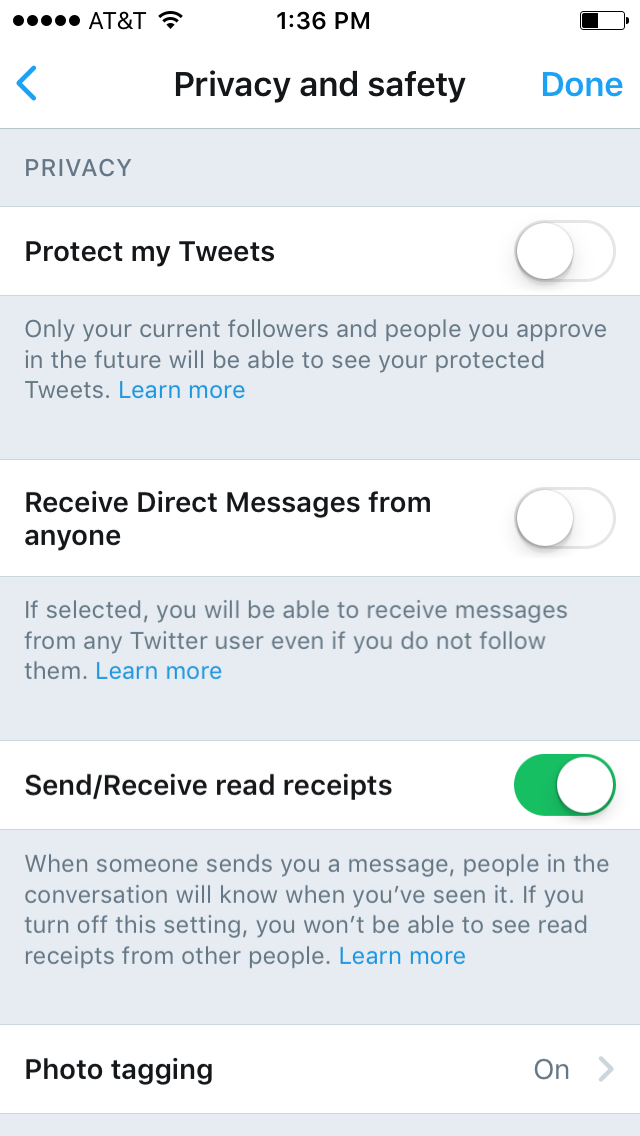 If you are uncomfortable changing your account to ‘Public,’ you may also visit https://cfs.osu.edu/archives/collections/gradcaptraditions for additional options on how to share your image with us.